St Mary’s Catholic Primary School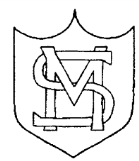 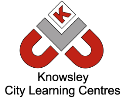 Online Safety Newsletter: December 2019  What is your child saying online? Children can communicate online through lots of different apps, social media and games (WhatsApp, Instagram, FIFA, Fortnite for example) so it’s important to talk to your child about how they behave and communicate online.  It can be very easy online for children to behave in a way that they wouldn’t if they were face to face with each other.  Talk to your child about how they are speaking to others online and encourage them to talk to people online with respect, like they would if they were face-to-face.  This is a useful article including tips on how to help your child be kind to others online:https://parentinfo.org/article/safer-internet-day-2019-how-to-help-your-child-be-kind-to-others-onlineEnsure that your child understands that if they receive unkind messages (or sees something that worries them) then they should not reply or engage in conversation with the person who sent them the message but they should instead tell an adult that they trust. We always recommend regularly talking to your child about what they are doing online.  We also recommend children only being online in supervised areas so you can monitor what they are doing online and who they are interacting with.Further informationhttps://www.childnet.com/parents-and-carers/hot-topics/cyberbullying FIFA 20 was released in September and with Christmas nearly here, we are sure it’ll be on somebody’s Christmas list! FIFA 20 has a PEGI rating of 3 which means PEGI rate the game as suitable for all ages.  HOWEVER, the PEGI rating does not take into consideration the risk of in game chat and you should be also be aware of in game purchases. 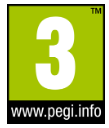 In-game purchasesPlayers can buy FIFA Points to purchase packs (additional players).  In game purchases can range from £0 to £71.99.   As with any game that allows in-game/app purchases, ensure you have set up passwords and/or limits on any payment details stored.  There have been reports of children spending a lot of money using their parent’s payment details.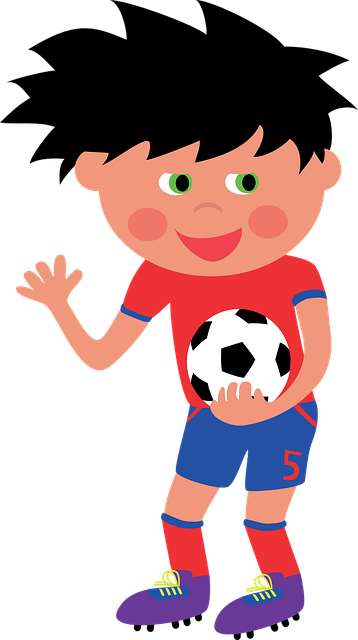 ChatYou should be aware that your child can chat to other players (with a headset) whilst playing this game and may be exposed to language or content that is unsuitable for them.  Play the game with your child, observe them whilst they are playing so you can monitor the sort of chat that they are listening to/contributing to. As always, show your child how to mute any abusive players and report any inappropriate behaviour and ensure that they know that they should talk to you or another trusted adult if they have any concerns. 